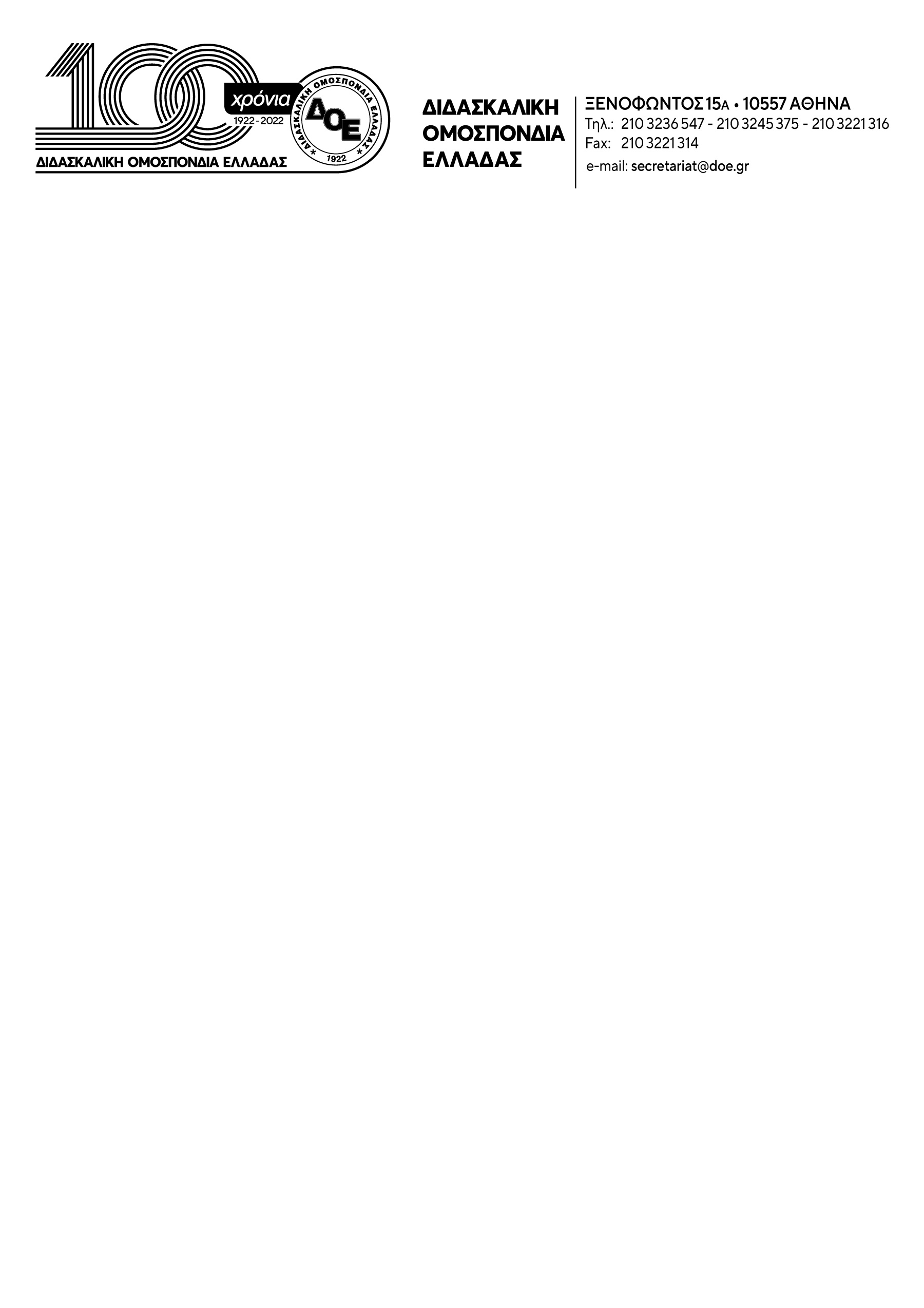 Θέμα: Ο αγώνας συνεχίζεται μαζικά, συντεταγμένα, αποφασιστικάΣυναδέλφισσες και συνάδελφοιΣυνεχίζοντας τον αγώνα που δίνουμε για την υπεράσπιση του Δημόσιου σχολείου, ενάντια στην αξιολόγηση - εργαλείο, της εμπορευματοποίησης, κατηγοριοποίησης και διαφοροποίησης σχολείων – μαθητών – εκπαιδευτικών, κάνουμε το επόμενο βήμα. Η Δ.Ο.Ε. στέλνει τα νέα ενιαία κείμενα για τη δεύτερη φάση (Φάση 2), ως απάντηση στον συλλογικό προγραμματισμό, όπως αυτός προβλέπεται από την υπ’ αρ. 108906/ΓΔ4/10-9-2021 Υ.Α. , σε συνδυασμό με τις διατάξεις των άρθρων 33, 34 και 35 του ν. 4692/2020, όπως συμπληρώθηκαν από τις διατάξεις του ν.4823/2021. Ο αγώνας μας ενάντια στην αντιεκπαιδευτική πολιτική είναι αγώνας διαρκείας, αγώνας πολύμορφος. Δίνουμε τη μάχη αυτή με ενιαία, μαζική, συλλογική και αποφασιστική στάση.Υπενθυμίζουμε ότι με βάση τα πλάνα του Υ.ΠΑΙ.Θ., τα οποία μέσω της ενιαίας στάσης μας, προσπαθούμε να ακυρώσουμε στην πράξη, βρισκόμαστε στη φάση 2. Αυτή η φάση λήγει 10 Δεκεμβρίου. Τα κείμενα που στέλνουμε σήμερα, θα μπουν στις 5 αντίστοιχες ενότητες της φάσης 2. Οι αναρτήσεις των κειμένων θα γίνουν από τους/τις συναδέλφους που έχουν αναλάβει συντονιστ(ρι)ες των σχεδίων δράσης. Έχουν αναρτηθεί ήδη οι αποφάσεις των Συλλόγων Διδασκόντων / Φάση 1 (στο κείμενο που στέλνουμε είναι σημασμένες με πράσινο χρώμα). Θα ακολουθήσει έως τον Μάιο η υλοποίηση των δράσεων. Οι δράσεις θα γίνουν σε κεντρικό επίπεδο από τη Δ.Ο.Ε., με την υποστήριξη και συμμετοχή των εκπαιδευτικών. Θα υπάρξει αναλυτικότερη ενημέρωση για τη φάση 3 (υλοποίηση), η οποία προετοιμάζεται τώρα και θα ανακοινωθεί αναλυτικά από την Ομοσπονδία.Οι δράσεις αυτές περιλαμβάνουν:Κεντρικές διαδικτυακές εκδηλώσεις, με τη συμμετοχή της πανεπιστημιακής κοινότητας, από τη χώρα μας και διεθνώς.Ερευνητικά ερωτηματολόγια (τα οποία είχαν σταλεί και πέρυσι), τα οποία εμπλουτίζουμε με τη μαζική συμμετοχή μας, ώστε να αποτυπωθεί η σημερινή πραγματικότητα, οι απόψεις των εκπαιδευτικών και να τεκμηριωθούν τα αιτήματα του εκπαιδευτικού κινήματος. Τα ερωτηματολόγια θα σταλούν εκ νέου τις επόμενες ημέρες, αναλυτικά και κατά θεματική.Ηλεκτρονικές εκδόσεις όλων των δράσεων.Διαμόρφωση σχετικής ιστοσελίδας όπου θα αναρτώνται όλες οι δράσεις.Συναντήσεις με φορείς, στα πλαίσια διαμόρφωσης ενός μετώπου για την υπεράσπιση της Δημόσιας Παιδείας.Τονίζουμε την ανάγκη μαζικής συμμετοχής στις δράσεις που σχεδιάζονται (εκδηλώσεις, ερευνητικά ερωτηματολόγια).Τα νέα ενιαία κείμενα, τα οποία στέλνουμε στους Συλλόγους Εκπαιδευτικών Π.Ε. και στα σχολεία βρίσκονται στην ίδια αντίληψη που κινούμαστε μέχρι τώρα. Είναι κεντρικά κείμενα, αναιρούν τη διαφοροποίηση των σχολικών μονάδων, αποτελούν ενιαία συλλογική έκφραση για όλα τα σχολεία και τους εκπαιδευτικούς, καταγράφουν αιτήματα του κλάδου, καταγγέλλουν τις ευθύνες της εφαρμοζόμενης αντιεκπαιδευτικής πολιτικής. Η πλούσια δουλειά κάθε συλλόγου διδασκόντων για τους μαθητές του, όπως κάνουμε όλα τα χρόνια, συνεχίζεται κανονικά. Η ενιαία στάση των σχολείων αφορά στη σχέση μας με τη διοίκηση και στην αντίστασή μας στην προσπάθεια επιβολής της αξιολόγησης.Στις συνεδριάσεις των Συλλόγων Διδασκόντων που πραγματοποιήθηκαν το προηγούμενο διάστημα, έχουν αποφασιστεί τα ενιαία κείμενα της Δ.Ο.Ε. και έχουν οριστεί Συντονιστές – Συντονίστριες για τα σχέδια δράσης που πρότεινε η Ομοσπονδία. Οι ορισμένοι από τους Συλλόγους Διδασκόντων συντονιστές – συντονίστριες, μπαίνοντας με τους προσωπικούς τους κωδικούς, στην πλατφόρμα του συλλογικού προγραμματισμού, αναρτούν τα αντίστοιχα κείμενα και δράσεις που έστειλε η Δ.Ο.Ε. στις αντίστοιχες πέντε ενότητες της πλατφόρμας. Καταθέτουμε τα κείμενα της Ομοσπονδίας χωρίς καμιά διαφοροποίηση, εξειδίκευση, συμπλήρωση.Απέναντι στις αποτυχημένες προσπάθειες εκφοβισμού, τα απειλητικά έγραφα και τις έκνομες οδηγίες  από την πολιτική ηγεσία του Υ.ΠΑΙ.Θ., απαντούμε με τη συλλογική και αποφασιστική μας στάση δηλώνοντας ξεκάθαρα ότι ο κλάδος δεν θα υπακούσει στη βία, στην ποινικοποίηση των αγώνων, στην κατάργηση των μορφωτικών δικαιωμάτων των μαθητών μας. Ενωμένοι/ες θα υπηρετήσουμε το δημόσιο Σχολείο και τον παιδαγωγικό μας ρόλο.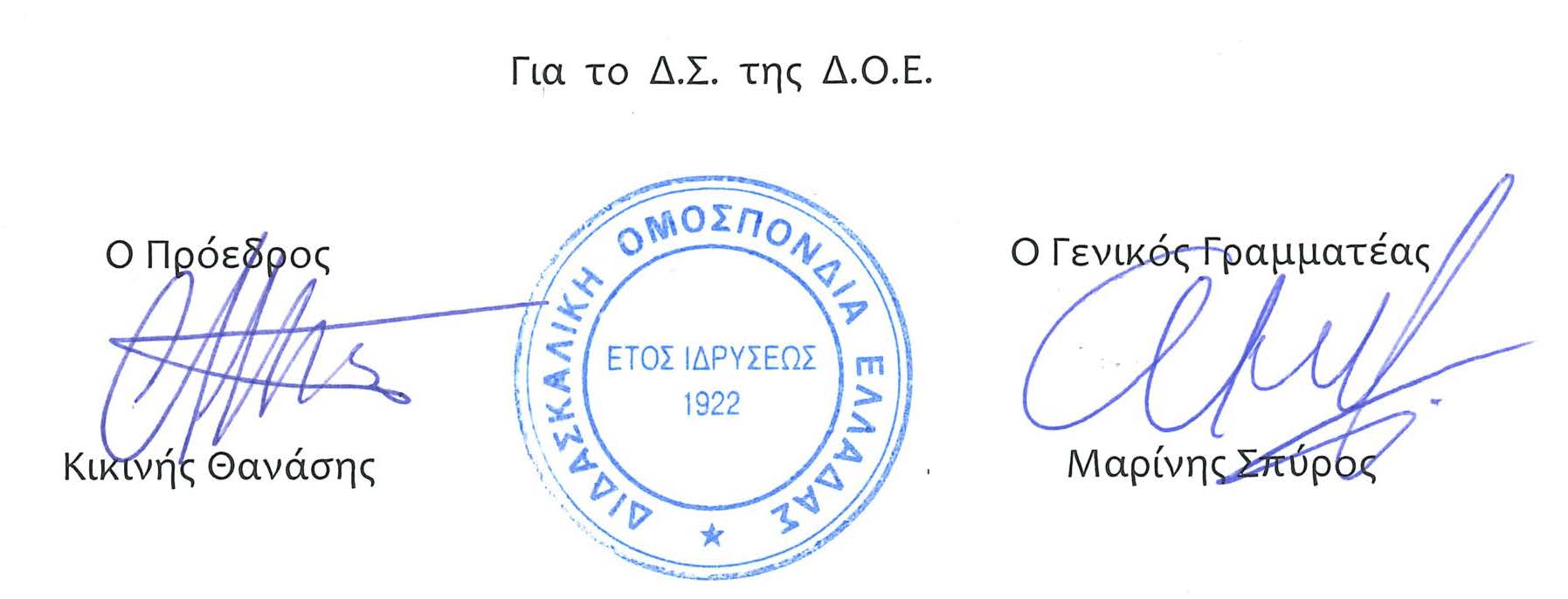 Αρ. Πρωτ. 236Αθήνα 4/12/2022 ΠροςΤους Συλλόγους Εκπαιδευτικών Π.Ε.